Steiner Stars Board MeetingJanuary 31, 2021Zoom Meeting6:30 PMMinutesNew BusinessContract Issues. We have sent the SRMA board a counterproposal to their contract proposal. As of 1/31, we have not seen their response. The SRMA board discussion about the Star’s season. The board indicated that Steiner will have a new pool for the 2022 swimming season.The new pool will not help for this season. During a pandemic Steiner Stars require all lanes during practice not six lanes.       We have proposed 2 lanes to be made available by reservation only with the following conditions: Residents can reserve space in one of the two lanes. The SRMA would manage waivers for these times.Double occupancy. The second lane would only be made available if two swimmers have reserved lane 8. Four swimmers maximum.COVID-19 committee members and progress - TraceyPractices Dependent how many participants sign upShared a map of the pool Planned to leave lane 4 and 5 open. Leaving lanes 4 and 5 open it is easier to coach from the sideline. Split with assistant coachesThey will have Practice A and Practice B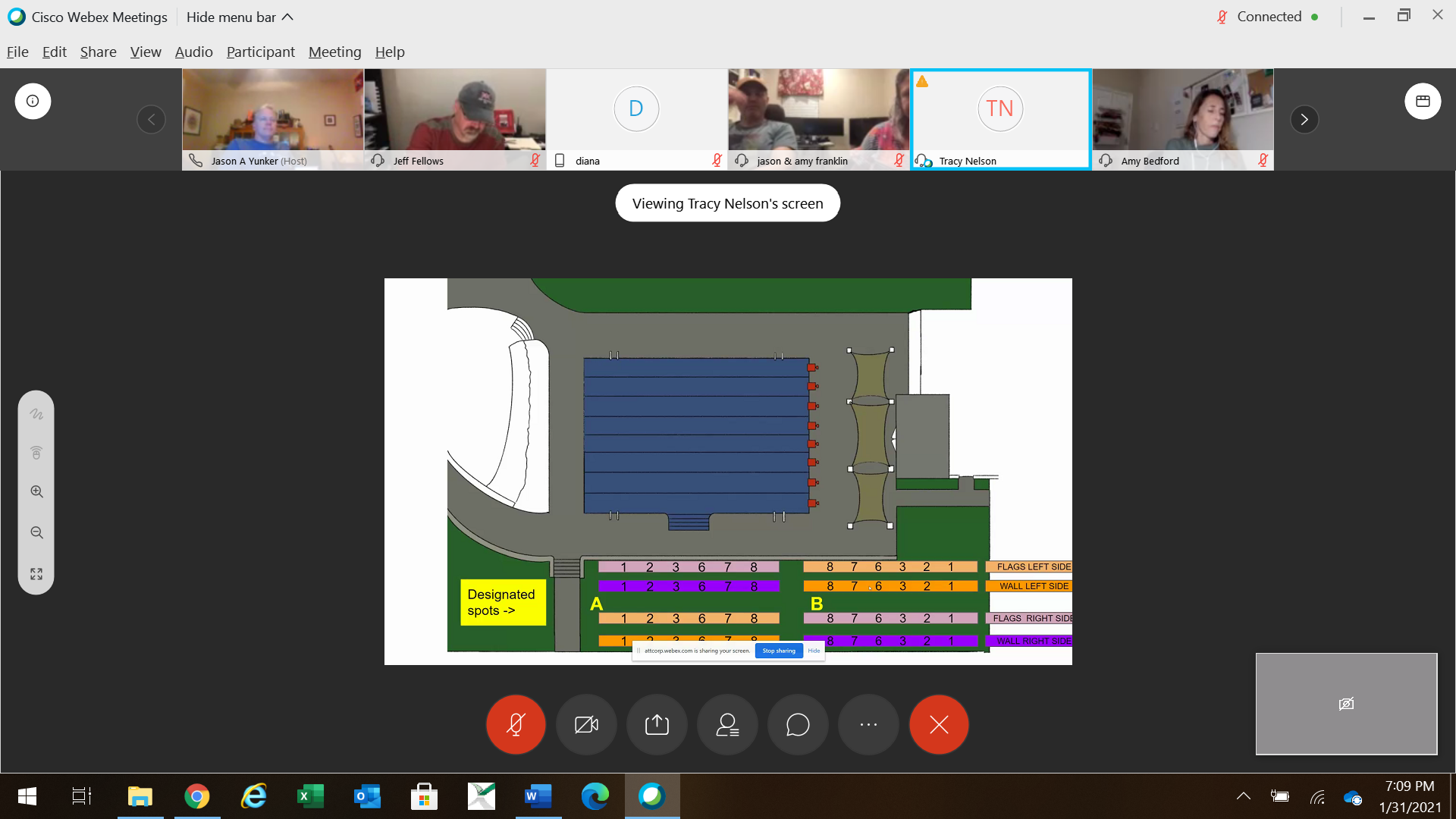 They will have bins where kids can add their clothes and other items in. These bins will be cleaned after every Practice.Can have 24 kids at practice.Club swimmers – would they rather practice at club?Do we have two practices for groups?How long do we make the practices?Maybe splitting by boys and girlsKids will have masks on the ground. When they go to the pool, they will not have masks.We will have signs and supplies for COVID-19 We need to work on COVID-19 illness policy  USAA rule is any contacts everyone needs to quarantineSchool district rules are if exposed, siblings do not need to quarantineDo we follow School District rules or USAA?Plan if we can have A days or B days, but then you only get two practices per week. Question came up if we can get pool lanes at John Simpson?We need to send a reminder about the surveyMeetsPotential virtual meets. We will do our side of our virtual meets.4 meets plus Start WarsNo back to back home meets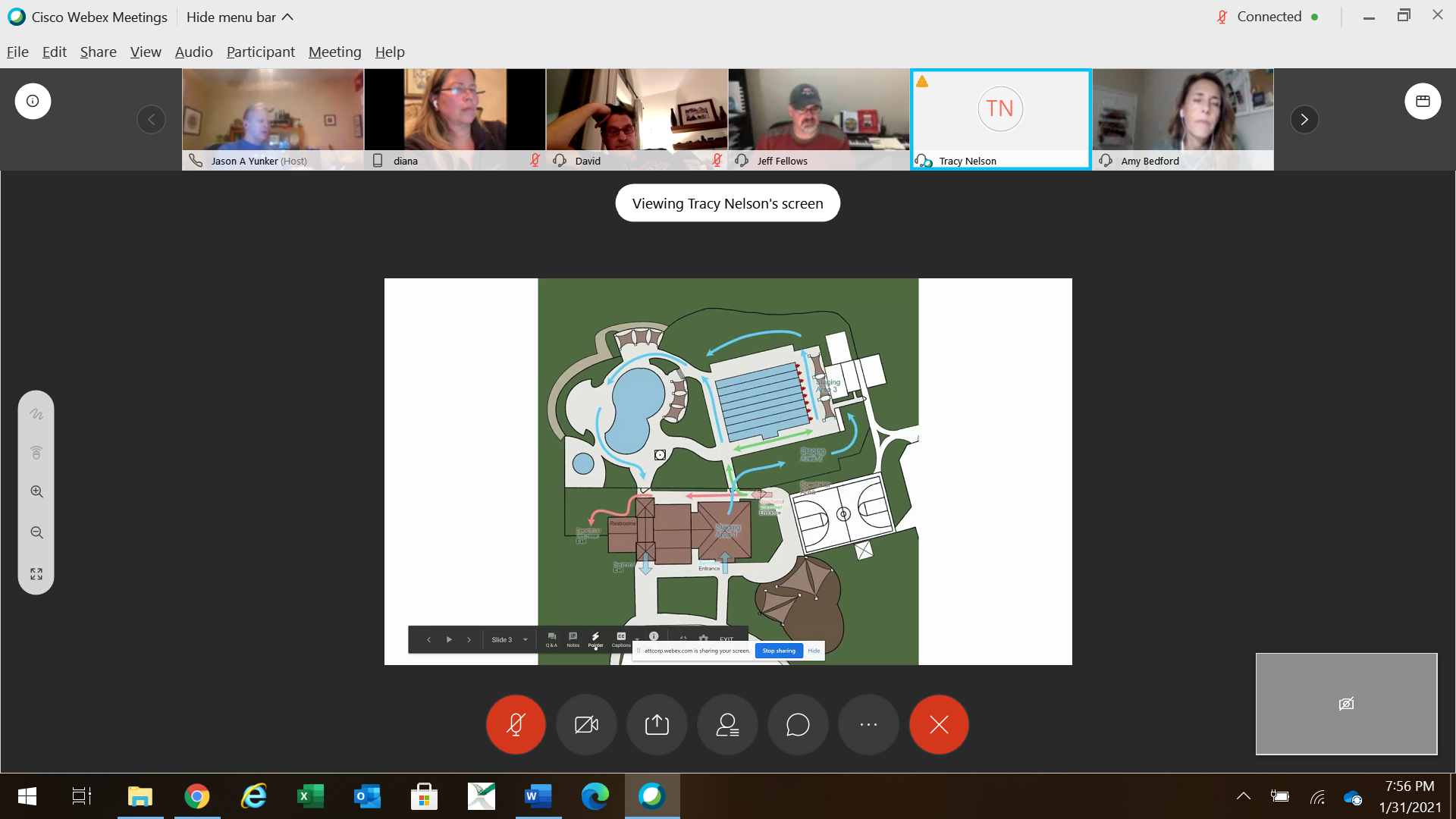 Challenge where will the parents and kids are going to beDo we need the parking lot to park in?There is only some parking in the streetWe need to scope out the parking for the meets.We have to keep handicap parkingThe field next to the swimming pool could be used for parents’ tents.Will still have volunteer creditsWe will have more volunteer roles to fill in because of COVID-19 needsNext is to scope out the meets and determine how many meets, how many volunteers, which is all contingent on participants and rulesWhat about concessions – can it be setup in the parking lot. Maybe have a food truck in the parking lot.Any applicable COVID restrictions would apply.Virtual Registration for all families. Is there a way to weight list online?Yes, you could adjust the rulesNo sibling discountsYou trust the system if 21 signs up it will show that we are full. If it fills up at 20 then how do, we capture the other kids?This is going to be trial by error. Not sure if there will be space to squeeze kids inSwitching teams only after returning family for the team that you are currently on.There is a radio button in the system to indicate “I want to switch teams”. Then we can follow up with the families that are interested in switching teams.Board voted on virtual registration. All in favor for virtual registration.Incomplete 2019 volunteer credits. Are we letting them back this season?Red 7 in familiesBlue 2 familiesWe need to give top priority to families got all their volunteer hoursAll the families that did not make all their volunteer hours has to be part of the new family registration as new swimmers.Amy and Tracy to get Jason the list.Committee Reports (if any)Apparel/Fundraising – Sponsor position filled, getting money in already. Michelle Johnson will work her blue spot. Waiting on response for the blue concession team. Filled the two apparel spots. Question – the dates that we are going to set for registration. New family registration is on March 10th - Numbers meeting March 28th Circuit Rep – No updateEquipment – Not in attendanceSocial – Thinking of kickoff – April 25th – HOA will not allow more than 10 people gathering in the park. Can we do a movie in the park or a drive-in movie and everyone stay in their cars.Have a drive through with families to pick up shirts – for sponsors as well.All parent orientationGo over COVID-19 rulesHow meets will be structuredTeam Coordinators – Tracy – Blue – making sure the head positions are filled out. Amy sent Tracey a lot of information that she will look at.Amy – Red – This year might not be the year to do the training for her replacement. Next year Amy will help and provide training in 2022. Do we want to see if we can ask for an additional day at night for an additional meet? Jason proposed that we wait until we have the Circuit calendar before we decide if we can add or have to schedule Star Wars in one of the 4 meets.Treasurer – Taxes are done but cannot be filled. Has to be filled electronically, but once it is open, we can file. We use H&R Block WellbornCoaches – Jeff – having hands full with all the COVID-19 items. Reach out to their coaches and had great feedback from them. Busy with COVID-19 planning committee. Biggest concern is having exposure with the general populist. Might have something in coaches’ contracts to have a commitment to limit exposure.Dianna – If we have less kids then we can focus on individual coaching. It could be positive.Tracy – Might not have space for new swimmersPresident – Coaches pull together the rules for new swimmer evaluation. Past President – No further updatesFuture Agenda ItemsSteiner Star kids walk in the Vandergrift Homecoming Parade in 2020.This is the 19th season. Anniversary idea for next year. Bring it up with current season about mid-way through. Thing to build excitement: design contest for next year’s anniversary. Calendar3/6-3/21 Returning Families Registration3/29 Evaluation / Numbers Meeting. Two lanes, 3:00 to 5:00 p.m. Numbers meeting to follow. 4/18 New Parent Meeting Towne Square. 4/25: 2021 Kickoff Party at Towne Square. No bounce houses. Tables only Socially distanced with masks.4/26 Practices can start.                4/26-5/27: Red/Blue teams Afternoon                5/31-7/9: Blue Team Monday through Thursday                6/1-7/9: Red Team Tuesday through FridayNext Meeting: February 28th 6:30 PM Attendees:Jason Yunker – PresidentAnne Yunker - PresidentDavid Parchen – Past PresidentJason and Amy Franklin - VPDiana Torres – Coach (Red)Tracy Nelson – Coach (Red)Jeff Fellows – Coach (Blue)Louise Garrett – SecretaryMaggie Acosta – Circuit Rep (Red)Amy Bedford – Red Team Coordinator (Red)Chris Ritter – FundraiserKeitha Peacock – TreasurerChris Hammond – SocialTracy Miller, Team Coordinator, (Blue)Not in AttendanceAndrew Struck – Circuit Rep (Blue)Trever Travelise – Equipment